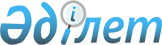 Об установлении публичного сервитута государственному учреждению "Отдел архитектуры, градостроительства и строительства акимата Карасуского района"Решение акима Ушаковского сельского округа Карасуского района Костанайской области от 24 апреля 2024 года № 5
      В соответствии со статьей 19, пунктом 4 статьи 69 Земельного кодекса Республики Казахстан, статьей 35 Закона Республики Казахстан "О местном государственном управлении и самоуправлении в Республике Казахстан", аким Ушаковского сельского округа Карасуского района РЕШИЛ:
      1. Установить государственному учреждению "Отдел архитектуры, градостроительства и строительства акимата Карасуского района" публичный сервитут на земельный участок общей площадью 0,0315 гектар, расположенный на территории села Заря Ушаковского сельского округа Карасуского района, для прокладки линии электропередач по проекту "Строительство антенно-мачтового сооружения в селе Заря Карасуского района Костанайской области".
      2. Государственному учреждению "Аппарат акима Ушаковского сельского округа" в установленном законодательством Республики Казахстан порядке обеспечить:
      1) в течение пяти рабочих дней со дня подписания настоящего решения направление его копии в электронном виде на казахском и русском языках в филиал республиканского государственного предприятия на праве хозяйственного ведения "Институт законодательства и правовой информации Республики Казахстан" Министерства юстиции Республики Казахстан по Костанайской области для официального опубликования и включения в Эталонный контрольный банк нормативных правовых актов Республики Казахстан;
      2) размещение настоящего решения на интернет-ресурсе акимата Карасуского района после его официального опубликования.
      3. Контроль за исполнением настоящего решения оставляю за собой.
      4. Настоящее решение вводится в действие по истечении десяти календарных дней после дня его первого официального опубликования.
					© 2012. РГП на ПХВ «Институт законодательства и правовой информации Республики Казахстан» Министерства юстиции Республики Казахстан
				
      Аким Ушаковского сельского округа 

Г. Абдильдина
